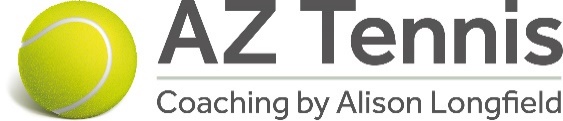 BOOKING FORMFinchampstead Baptist Church (FBC), RG40 4ESAUTUMN TERM 2023MONDAYS11.09.23 – 11.12.23 		15:30 – 16:25 I 4-9yrs16:30 – 17:25 I 8-13yrs£143 for 13 lessons Please fill in the information below:SESSION TIME:		__________________________________________Name of child:			__________________________________________Date of birth:			__________________________________________School Year:			__________________________________________Male / Female:		__________________________________________Contact email address:	__________________________________________Contact phone number:	__________________________________________Tennis Experience:		__________________________________________Medical Info:			__________________________________________Cost:			£143 - cheque / cash / BACS: (please circle/ cross out)BACS: 			Ms AZ Longfield 20-02-06 80266248 – Please include REF: FBC SurnameClass Dates:  		11,18,25 Sept, 02,09,16,30 Oct, 06,13,20,27 Nov & 04,11 Dec 2023Note: 			No lesson 23 Oct – Half Term